Ihre Abfahrtsmöglichkeiten Tagesfahrt „Vorstellung Reisejahr 2020“NAME/VORNAME		ADRESSE		PLZ/ORT		Telefon / Natel	E-Mail		Bitte gewünschten Einsteigeort und Personenzahl ankreuzenTeilnehmer		 1	 2	 3	 4	 5	 6Dienstag, 28. JanuarFreitag, 31. JanuarSamstag, 01. FebruarTelefonische Anmeldung zu den Bürozeiten:  (Montag – Freitag: 08.15 – 11.30 Uhr und 13.30 – 17.30 Uhr auf: 033 437 07 08)oder per E- Mail: info@straubhaar-carreisen.chAuch eigene Anreise mit dem PW möglich, dies bitte ebenfalls anmelden.Anmeldungen, schriftlich oder telefonisch sind verbindlich. Im Verhinderungsfall bitte abmelden.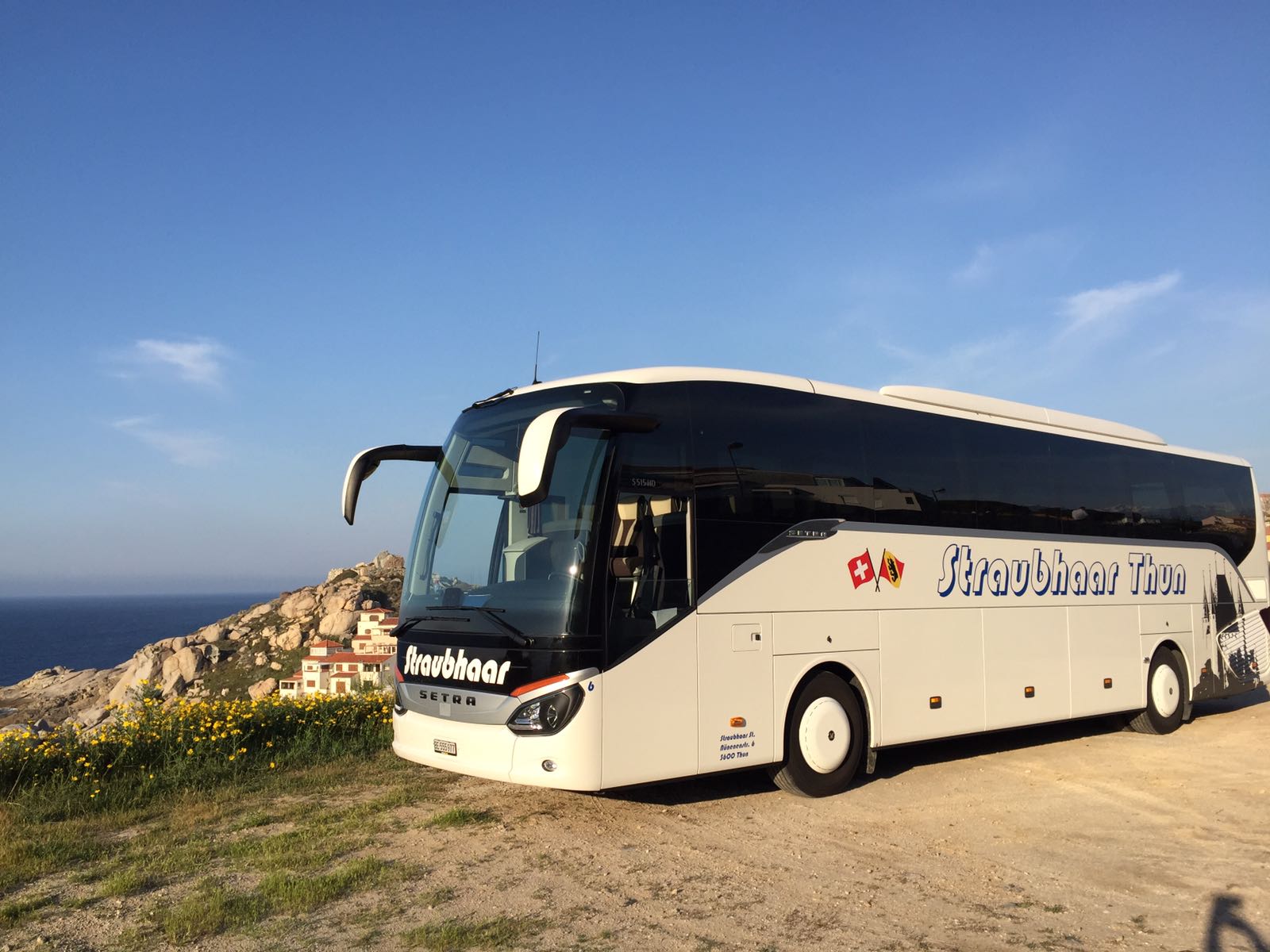 07.45 UhrNiederbipp, Restaurant Bären08.15 UhrZollikofen, Restaurant Bären08.20 UhrZollikofen, Restaurant La Rocca (alt Rest. Kreuz)08.25 UhrWorblaufen Bahnhof08.30 UhrBern, Guisanplatz bei der Tramhaltestelle08.40 UhrOstermundigen, Restaurant Bären08.50 UhrWorb Bahnhof SBB08.05 UhrBönigen, Post08.10 UhrInterlaken, Bahnhof Ost, Carterminal08.35 UhrSpiez Bahnhof08.45 UhrWimmis Bahnhof08.00 UhrSeftigen Bahnhof08.10 UhrUetendorf Bahnhof08.20 UhrThun Dürrenast, Bushaltestelle Neufeld08.30 UhrThun Bahnhof, Schiffländte08.35 UhrSteffisburg Dorf, Gemeindehaus08.40 UhrSteffisburg Station, Restaurant Bahnhof08.50 UhrHeimberg Bahnhof07.45 UhrHöfen Dorf08.05 UhrWattenwil, Restaurant Tell08.15 UhrThierachern, alte Post08.00 UhrBern, Guisanplatz bei der Tramhaltestelle08.20 UhrMünsingen, Coop (bei der Dorfplatz- Apotheke)08.40 UhrThun Bahnhof, Schiffländte09.00 UhrSpiez Bahnhof bei den Bussen09.20 UhrInterlaken, Bahnhof Ost, Carterminal